INDICAÇÃO Nº 1965/2018Sugere ao Poder Executivo Municipal que proceda a revitalização da iluminação do Parque dos Ipês. (A)Excelentíssimo Senhor Prefeito Municipal, Nos termos do Art. 108 do Regimento Interno desta Casa de Leis, dirijo-me a Vossa Excelência para sugerir ao setor competente que proceda a revitalização da iluminação do Parque dos IpêsJustificativa:Fomos procurados por munícipes, usuários do referido parque solicitando essa providencia, conforme relato abaixo:“Boa noite Joi pedimos com urgência , porque parte da iluminação do parque dos ipês está apagada porque furtaram o cabo da rede que ilumina a área que dá acesso aos banheiros e onde os escoteiros se reúnem e não vejo nenhuma viaturas para fazer ronda dentro do parque pessoas fazem caminhada ali todos os dias e já vi pessoas pescando com linhada dentro do parque dos ipês e ninguém toma providências.”Plenário “Dr. Tancredo Neves”, em 02 de Março de 2018.José Luís Fornasari                                                  “Joi Fornasari”                                                    - Vereador -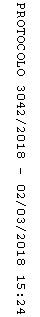 